             JEDILNIK ŠOLA     29. januar – 2. februar  2024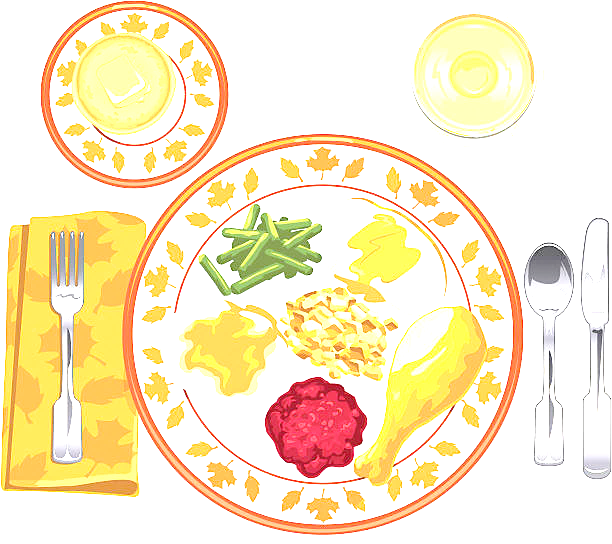 PONEDELJEK                                                         TOREKSREDA ČETRTEK                                                                                                                                                                   PETEK                                                                                       DOBER TEK!                               ALERGENIMalica:MLEČNI ZDROB S CIMETOM IN MEDOM, BANANEGLUTEN, MLEKOKosilo:KOSTNA JUHA Z ZAKUHO, MAKARONOVO MESO, KITAJSKO ZELJE S ČIČERIKO, SOKZELENA, GLUTEN, JAJCAMalica:KAJZERICA, PREŠANA ŠUNKA, LIST ZELENE SOLATE, ČAJ GOZDNI SADEŽIGLUTENZdrava šola:POMARANČEKosilo:FIŽOLOVA JUHA, KRUH, BOROVNIČEV MUFFIN, SOKGLUTEN, JAJCA, MLEKO, OREŠKIMalica:RŽEN KRUH, ZASEKA, SVEŽE KISLO ZELJE, PLANINSKI ČAJ, KLEMENTINE GLUTENKosilo:KOSTNA JUHA Z ZAKUHO, HAŠE OMAKA, SVALJKI, ZELENA SOLATA, SOKZELENA, GLUTEN, JAJCA, MLEKOMalica:BUHTELJ, KAKAVGLUTEN, JAJCA, MLEKOZdrava šola:JABOLKAKosilo:PURANJI ZREZEK V OMAKI, ZELENJAVNI RIŽ, PESA, VANILIJEV PUDING, VODAGLUTEN, MLEKOMalica:BEL KRUH, NUTELLA, MLEKO, MEŠANO SADJEGLUTEN, MLEKO, OREŠKIKosilo:KORENČKOVA JUHA, PEČEN RIBJI FILE, KROMPIR Z BLITVO, SOKGLUTEN, RIBE